В соответствии со статьей 16 Федерального закона от 06.10.2003 № 131-ФЗ «Об общих принципах организации местного самоуправления в Российской Федерации», статьей 11 Федерального закона от 28.12.2009 № 381-ФЗ «Об основах государственного регулирования торговой деятельности в Российской Федерации», постановлением Правительства Красноярского края от 11.07.2011 № 403-п «Об установлении порядка организации на территории Красноярского края ярмарок и продажи товаров (выполнения работ, оказания услуг) на них и требований к организации продажи товаров (в том числе товаров, подлежащих продаже на ярмарках соответствующих типов и включению в соответствующий перечень) и выполнения работ, оказания услуг на ярмарках на территории Красноярского края», руководствуясь ст. ст. 26, 38 Устава города,ПОСТАНОВЛЯЮ1. Подготовить и провести ярмарку «Осенняя» на площади «им. Ю.И. Матвеева», ул. Ленинского Комсомола, 9 сентября 2018 года, с 10.00 до 16.00 часов.2. Утвердить порядок организации ярмарки «Осенняя»  и предоставления мест для продажи товаров (выполнения работ, оказания услуг) на ней (Приложение № 1, Приложение № 2).3. Утвердить план мероприятий по организации ярмарки «Осенняя» и продажи товаров (выполнения работ, оказания услуг) на ней (Приложение № 3).4. Утвердить схему размещения торговых мест для продажи товаров (выполнения работ, оказания услуг) в месте проведения ярмарки «Осенняя» на площади «им. Ю.И. Матвеева», ул. Ленинского Комсомола (Приложение № 4).5. Главному специалисту по работе со СМИ и населением управления делами и кадрами администрации города направить информацию о проведении ярмарки в средства массовой информации и в информационно-телекоммуникационную сеть «Интернет».6. Контроль за исполнением постановления возложить на заместителя Главы города по социальным вопросам Е.О. Романенко. Глава города									 С.А. ПономаревПриложение № 1к постановлению администрации городаот «    »               2018 г. №   ПОРЯДОК организации ярмарки «Осенняя» и предоставления мест для продажи товаров (выполнения работ, оказания услуг) на нейОбщие положения1.1. Настоящий порядок организации ярмарки «Осенняя» и предоставления мест для продажи товаров (выполнения работ, оказания услуг) на ней (далее - Порядок) разработан в соответствии с Федеральным законом от 28.12.2009 № 381-ФЗ «Об основах государственного регулирования торговой деятельности в Российской Федерации», постановлением Правительства Красноярского края от 11.07.2011 № 403-п «Об установлении порядка организации на территории Красноярского края ярмарок и продажи товаров (выполнения работ, оказания услуг) на них и требований к организации продажи товаров (в том числе товаров, подлежащих продаже на ярмарках соответствующих типов и включению в соответствующий перечень) и выполнения работ, оказания услуг на ярмарках на территории Красноярского края».1.2. Настоящий Порядок регулирует вопросы организации ярмарки «Осенняя» (далее – ярмарка) и предоставления мест для продажи товаров (выполнения работ, оказания услуг) на ней.1.3. Торговля на ярмарке осуществляется с торговых мест.1.4. Требования к организации продажи товаров (в том числе товаров, подлежащих продаже на ярмарках соответствующих типов и включению в соответствующий перечень) и выполнения работ, оказания услуг на ярмарке  устанавливаются нормативными правовыми актами Красноярского края с учетом требований, установленных законодательством Российской Федерации о защите прав потребителей, законодательством Российской Федерации в области обеспечения санитарно-эпидемиологического благополучия населения, законодательством Российской Федерации о пожарной безопасности, законодательством в области охраны окружающей среды, и других установленных федеральными законами требований.2. Организация ярмарки2.1. Организатором ярмарки является администрация города Сосновоборска (далее – Организатор ярмарки).2.2. Торговые места на ярмарке предоставляются юридическим лицам, индивидуальным предпринимателям, а также гражданам (в том числе гражданам - главам крестьянских (фермерских) хозяйств, членам таких хозяйств, гражданам, ведущим личные подсобные хозяйства или занимающимся садоводством, огородничеством, животноводством) (далее - участники ярмарки).2.3. Общее количество торговых мест на ярмарке – 30 мест.3. Порядок предоставления мест на ярмарке3.1. Для участия в ярмарке лица, указанные в пункте 2.2 настоящего Порядка, в срок с 03 сентября по 6 сентября 2018 года  представляют Организатору ярмарки заявления об участии в ярмарке «Осенняя» (далее – Заявления) по форме, согласно приложению № 1, приложению № 2 к настоящему порядку.3.2. Организатор ярмарки запрашивает в государственных органах и подведомственных им организациях выписку из Единого государственного реестра юридических лиц или выписку из Единого государственного реестра индивидуальных предпринимателей в отношении лиц, подавших Заявления. Подготовку запроса осуществляет Управление экономики и планирования администрации г. Сосновоборска.Заявитель вправе представить указанные документы самостоятельно. 3.3. Организатор ярмарки рассматривает поступившие Заявления  в течение трех рабочих дней и принимает решение о выдаче или об отказе в выдаче уведомления о регистрации участника ярмарки «Осенняя» (далее - Уведомление) по форме, согласно приложению № 3 к настоящему порядку.3.4. Заявителю должно быть отказано в выдаче Уведомления в случаях:- оформления Заявления с нарушением требований или содержания в нем недостоверных сведений;- отсутствия свободных мест на схеме на момент рассмотрения Заявления (в соответствии с очередностью обращения участников ярмарки).3.5. Участники ярмарки, получившие Уведомление, размещаются на местах для продажи товаров согласно схеме размещения торговых мест для продажи товаров в месте проведения ярмарки (далее – схема) в соответствии с порядковым номером, указанным в Уведомлении.3.6. Количество выданных Уведомлений не должно превышать количество торговых мест на схеме.3.7. Места для продажи товаров участникам ярмарки предоставляются на безвозмездной основе в связи с отсутствием необходимости компенсации затрат на организацию ярмарки и продажи товаров на ней.4. Организация продажи товаров (выполнения работ, оказания услуг) на ярмарке4.1. Организация продажи товаров (выполнения работ, оказания услуг) на ярмарке осуществляется в соответствии с требованиями к организации продажи товаров (выполнения работ, оказания услуг) (в том числе товаров, подлежащих продаже на ярмарках соответствующих типов и включению в соответствующий перечень) и выполнения работ, оказания услуг на ярмарках на территории Красноярского края, утвержденными постановлением Правительства Красноярского края от 11.07.2011 № 403-п «Об установлении порядка организации на территории Красноярского края ярмарок и продажи товаров (выполнения работ, оказания услуг) на них и требований к организации продажи товаров (в том числе товаров, подлежащих продаже на ярмарках соответствующих типов и включению в соответствующий перечень) и выполнения работ, оказания услуг на ярмарках на территории Красноярского края».4.2. Участники ярмарки обеспечивают:4.2.1. Наличие у лиц, непосредственно осуществляющих продажу товаров на ярмарке, личных нагрудных карточек с указанием сведений об участнике ярмарки, а в случае реализации пищевых продуктов наличие личной медицинской книжки установленного образца с отметкой о прохождении медосмотра.4.2.2. Своевременное предоставление потребителю необходимой и достоверной информации о товарах (работ, услуг), обеспечивающей возможность их правильного выбора (наименование товара, цена в рублях, дата и место изготовления, сведения о производителе)4.2.3. Наличие весоизмерительного оборудования при продаже весовых товаров и другого оборудования, прошедшего поверку в установленном порядке в органах Государственной метрологической службы и имеющего оттиски поверенных клейм.4.2.4. Наличие на торговом месте вывески с указанием фирменного наименования участника ярмарки и режима работы.4.2.5. Наличие сертификатов или деклараций о соответствии либо их копий, заверенных в установленном порядке, товарно-сопроводительных документов, ветеринарных сопроводительных документов на реализуемые товары.4.3. Запрещается торговля напитками в стеклянной таре. 4.4. Участникам ярмарки рекомендуется красочное тематическое оформление торговых точек.4.5. На ярмарке запрещается реализация скоропортящихся пищевых продуктов, продукции животного происхождения при отсутствии холодильного оборудования для их хранения и реализации.4.6. Участники ярмарки (продавцы) обязаны хранить в течение всего периода осуществления деятельности по продаже товаров на ярмарке документы, подтверждающие предоставление места.4.7. Участники ярмарки обеспечивают чистоту и порядок на местах для продажи товаров.
   ЗАЯВЛЕНИЕоб участии в ярмарке «Осенняя»Приложение № 2к Порядку организации ярмарки и предоставления мест для продажи товаров (выполнения работ, оказания услуг) на ярмаркеЗАЯВЛЕНИЕоб участии в ярмарке «Осенняя»УВЕДОМЛЕНИЕо регистрации участника ярмарки «Осенняя»Приложение № 3к постановлению администрации городаот «      »             2018 г. №     ПЛАНМЕРОПРИЯТИЙ ПО ОРГАНИЗАЦИИ ЯРМАРКИ И ПРОДАЖИ ТОВАРОВ (ВЫПОЛНЕНИЯ РАБОТ, ОКАЗАНИЯ УСЛУГ) Приложение № 4к постановлению администрации городаот «  »  -------- 2018 г. №  --------- СХЕМАразмещения торговых мест для продажи товаров (выполнения работ, оказания услуг) в месте проведения ярмарки 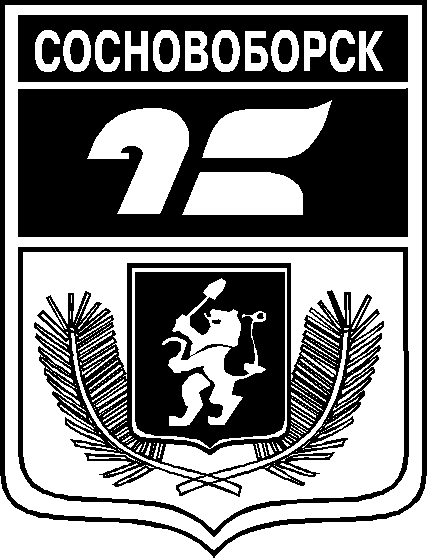 АДМИНИСТРАЦИЯ ГОРОДА СОСНОВОБОРСКАПОСТАНОВЛЕНИЕ                2018                                                                                                                 № АДМИНИСТРАЦИЯ ГОРОДА СОСНОВОБОРСКАПОСТАНОВЛЕНИЕ                2018                                                                                                                 № О проведении ярмарки «Осенняя»Приложение № 1                                                                            к Порядку организации                          ярмарки и предоставления мест для продажи товаров (выполнения работ, оказания услуг) на ярмаркеГлаве города СосновоборскС.А. Пономаревуот индивидуального предпринимателя, юридического лица________________________________________свидетельство о государственной регистрации:серия ___________ №_____________________от «____» ___________   ________ годаИНН: ____________________________Юридический адрес (домашний адрес для ИП)Красноярский край   _____________________ул. _____________________________________Наименование предприятия торговли: ______________________________Местонахождение предприятия торговли: ______________________________Телефоны:Рабочий: +7 (______) _______________;Сотовый: +7 (______) - ______- ____ - ____;ЗАЯВЛЕНИЕ          Прошу зарегистрировать ______________________ в качестве участника ярмарки «Осенняя» и выдать уведомление о регистрации участника.         Месторасположение на схеме __________ по адресу: ______________________________________________________________________________________(расположение торгового места или указание об осуществлении торговли с использованием передвижных средств развозной и разносной торговли)Ассортимент товаров, продукции __________________________________________________Оборудование___________________________________________________________________                                                                                         (прилавки, палатки, холодильники и т.д.)Дополнительная информация _____________________________________________________Наличие стационарного предприятия торговли _____________________________________________________________________________________________________________________СОГЛАСИЕ НА ОБРАБОТКУ ПЕРСОНАЛЬНЫХ ДАННЫХ:1. Я, ________________________________________________________________________________,                                                                                                      (ФИО субъекта персональных данных)зарегистрированный (ая) по адресу: _____________________________________________________,документ, удостоверяющий личность: ___________________________________________________,                                                                                            (вид документа, № документа, когда и кем выдан)даю согласие на обработку моих персональных данных Организатору ярмарки «Осенняя» (далее - Организатор ярмарки).2. Перечень персональных данных, на обработку которых дается согласие:Паспортные данные;Государственная регистрация в качестве ИП;Идентификационный номер налогоплательщика;Банковские реквизиты;Вид деятельности субъекта;Контактный телефон.3. Перечень действий с персональными данными, на совершение которых дается согласие, общее описание используемых Организатором ярмарки «Осенняя» способов обработки:- получение персональных данных у субъекта персональных данных, а также у третьих лиц;- хранение персональных данных (в электронном виде и на бумажном носителе);- уточнение (обновление, изменение) персональных данных;- использование персональных данных Организатором ярмарки «Осенняя» в связи с регистрацией участника ярмарки, выдачей уведомления о регистрации участника универсальной городской ярмарки выходного дня;- передача персональных данных субъекта в порядке, предусмотренном законодательством РФ.4. Настоящие согласие дается на срок, необходимый для организации и проведения ярмарки «Осенняя» и подготовки отчетности.5. Порядок отзыва настоящего согласия - по личному заявлению субъекта персональных данных.__________________       __________________   /    ________________________                 (день/месяц/год)                    Подпись                               Расшифровка подписи (И.О. Фамилия)Главе города СосновоборскС.А. Пономаревуот гражданина(ФИО)Зарегистрированного по адресу:Красноярский край   _____________________ул. _____________________________________Занимающегося (указать из названного, главы крестьянского (фермерского) хозяйства, члена крестьянского (фермерского) хозяйства, гражданина, ведущего личное подсобное хозяйство или занимающегося садоводством, огородничеством, животноводством):_____________________________________________________________________________________________________________________________________________________________________________________________________Телефоны:Рабочий: +7 (______) _______________;Сотовый: +7 (______) - ______- ____ - ____;ЗАЯВЛЕНИЕПрошу зарегистрировать ______________________ в качестве участника ярмарки «Осенняя» и выдать уведомление о регистрации участника.Месторасположение на схеме __________ по адресу: ________________________________________________________________________________(расположение торгового места или указание об осуществлении торговли с использованием передвижных средств развозной и разносной торговли)Ассортимент товаров, продукции __________________________________________________Оборудование___________________________________________________________________ (прилавки, палатки, холодильники и т.д.)Дополнительная информация ____________________________________________________________________________________________________________________________________СОГЛАСИЕ НА ОБРАБОТКУ ПЕРСОНАЛЬНЫХ ДАННЫХ:1. Я, ________________________________________________________________________________                                                                                                      (ФИО субъекта персональных данных)зарегистрированный (ая) по адресу: _____________________________________________________________________________,документ, удостоверяющий личность: ______________________________________________________________________________,                                                                                            (вид документа, № документа, когда и кем выдан)даю согласие на обработку моих персональных данных   Организатору ярмарки «Осенняя» (далее - Организатор ярмарки).2. Перечень персональных данных, на обработку которых дается согласие:Паспортные данные;Государственная регистрация в качестве ИП;Идентификационный номер налогоплательщика;Банковские реквизиты;Вид деятельности субъекта;Контактный телефон.3. Перечень действий с персональными данными, на совершение которых дается согласие, общее описание используемых Организатором ярмарки «Осенняя» способов обработки:- получение персональных данных у субъекта персональных данных, а также у третьих лиц;- хранение персональных данных (в электронном виде и на бумажном носителе);- уточнение (обновление, изменение) персональных данных;- использование персональных данных Организатором ярмарки «Осенняя» в связи с регистрацией участника ярмарки, выдачей уведомления о регистрации участника универсальной городской ярмарки выходного дня;- передача персональных данных субъекта в порядке, предусмотренном законодательством РФ.4. Настоящие согласие дается на срок, необходимый для организации и проведения ярмарки «Осенняя» и подготовки отчетности.5. Порядок отзыва настоящего согласия - по личному заявлению субъекта персональных данных.__________________       __________________   /    ________________________                 (день/месяц/год)                    Подпись                               Расшифровка подписи (И.О. Фамилия)Приложение № 3                                                                              к Порядку организации ярмарки и предоставления мест для продажи товаров (выполнения работ, оказания услуг) на ярмаркеАдминистрация города СосновоборскУведомление №______                                                                                                        «____»___________ О регистрации участника ярмарки «Осенняя», проводимой по адресу: на площади «им. Ю.И. Матвеева», ул. Ленинского Комсомола___________________________________________________________________________________;(срок проведения и режим работы ярмарки)Выдано: ___________________________________________________________________________________(наименование и организационно-правовая форма для юридического лица, фамилия, имя отчество для индивидуального предпринимателя или гражданина)       Место нахождения для юридического лица или место жительства для индивидуального                 предпринимателя или гражданина____________________________________________________________________________________________________________________________       Государственный регистрационный номер записи о создании юридического лица или о        государственной регистрации индивидуального предпринимателя: _________________________________________________________________________________________________;Идентификационный номер налогоплательщика (для юридического лица, индивидуального предпринимателя или гражданина) _________________________________________________Данные документа удостоверяющие личность гражданина: ________________________Реквизиты документа, подтверждающего ведение гражданином крестьянского (фермерского) хозяйства________________________________________________________В месте, определённом согласно утверждённой схеме - в районе (расположение торгового места) ______________________________________________________________________       или указание об осуществлении торговли с торгового места или указание об осуществлении торговли   с использованием передвижных средств развозной и разносной торговли _____________________________________________________________________Настоящее уведомление выдано на период с _______________________________________;на основании заявления_______________________________________________________;Ассортимент товаров, продукции _____________________________________________________________________________________________________________________________;Оборудование _____________________________________________________________________________________________________________________________________________;(прилавки, палатки)Примечание: ________________________________________________________________№п\пМероприятияСрок исполненияОтветственный исполнитель1Обеспечение информационной поддержки городской ярмарки средствами массовой информации.Не позднее чемза 7 дней до начала проведения ярмаркиГлавный специалист по работе со СМИ и населением управления делами и кадрами2Прием заявлений, регистрация участников ярмарки, выдача уведомлений о регистрации участника ярмарки для участия юридических лиц, индивидуальных предпринимателей, граждан.За 7 днейдо начала проведения ярмаркиОтдел развития предпринимательства и труда УПЭР3Организация размещения участников ярмарки согласно схеме и учет участников.В деньпроведения ярмаркиОтдел развития предпринимательства и труда УПЭР4Организация установки мусорныхконтейнеров и уборки территории в местах проведения ярмарок после завершения мероприятия.В деньпроведения ярмаркиЗаместитель Главы города по вопросам жизнеобеспечения5Организация энергообеспечения ярмарки.В деньпроведения ярмаркиЗаместитель Главы города по вопросам жизнеобеспечения6Организация охраны общественного порядка в период проведения мероприятий ярмарки.В деньпроведения ярмаркиНачальник ОП МО МВД РФ «Березовский»